 院前医疗急救服装配置标示标准（ 四川省2018版）现场急救人员服装配置规范（ 一）服装配置类别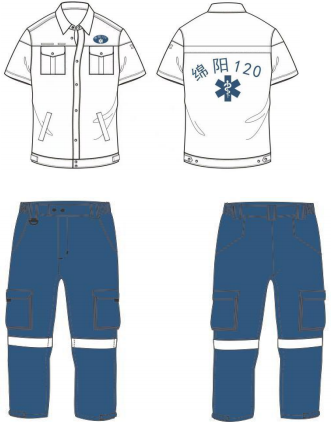 1.夏装（ 1 ）样式上衣样式按右图及实物样品。裤子样式按右图及实物样品。（2）号型规格夏装上衣及裤子规格尺寸测量位置见表1。表1院前急救夏装规格尺寸极限偏差（单位为厘米）（3 ）颜色上衣面料色号：PANTONE11 _0602TPX下裤面料色号：PANTONE19 _4035TPX袋布及其它辅料颜色：与实物样品相一致（4）材料面料材质名称：吸湿排汗面料原料:吸湿排汗纤维*JT/C成分：T:C 80:20纱支：33S吸湿排汗纤维 ×22S密度：110*65耐氯漂等级：3级以上材质特点：吸湿快干、透气、抗皱、易洗、不起球、耐磨、环保、舒适、耐氯漂。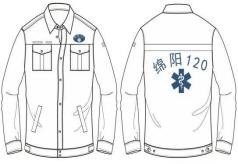 2.春秋装（ 1 ）样式上衣样式按右图及实物样品。裤子样式按右图及实物样品。第31页共48页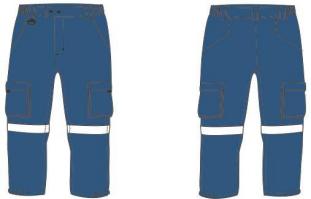 （2）号型规格春秋装上衣及裤子规格尺寸测量位置见表2。表2院前急救春秋装规格尺寸极限偏差(单位：厘米)（3 ）颜色上衣面料色号：PANTONE11 _0602TPX下裤面料色号：PANTONE19 _4035TPX袋布及其它辅料颜色：与实物样品相一致。（4）材料面料材质名称：精密纺涤卡面料原料:新型聚酯纤维+纺棉纤维*JT/C成分：T：P:C 65:15：20纱支：26S仿棉纤维 ×22S密度：153*71耐氯漂等级：3级以上材质特点：抗静电、抗皱、防透遮光、不起球起毛、环保、舒适、结构紧密、耐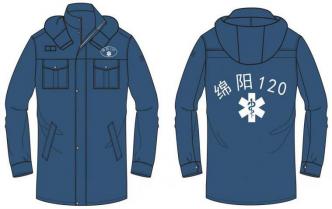 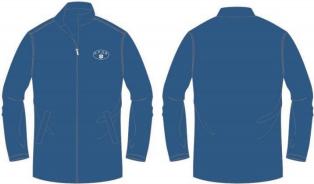 磨、耐氯漂。3.冬装（ 1 ）样式冬装上衣样式按右图及实物样品。冬装上衣可拆卸加厚内里样式按右图及实物样品。（2）号型规格冬装上衣规格尺寸测量位置见表3。表3院前急救冬装规格尺寸极限偏差（单位：厘米）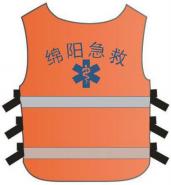 （3 ）颜色上衣面料色号：PANTONE19 _4035TPX袋布及其它辅料颜色：与实物样品相一致。（4）材料面料材质名称： 防水透气面料成分：100%聚酯纤维材质参数： 防水透湿数据JLS（ 日标）检测：W/P:5000mmH20M/P:8000g/sqm/24hrs (B-1)。耐氯漂等级：3级以上外套制作工艺：缝线压胶抓绒内胆可以拆卸，并可单独穿着克重：270g/㎡4.院前急救马甲马甲样式按右图及实物样品。（2）号型规格马甲规格尺寸测量位置见表4。表4马甲规格尺寸极限偏差（单位：厘米）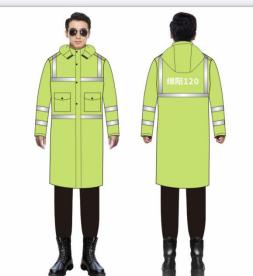 （3 ）颜色面料色：桔黄色PANTONE17-1464TPX袋布及其它辅料颜色：与实物样品相一致。（4）材料面料材质名称：600d牛津布成分：100%聚酯纤维面料材质特点：耐磨反光材料材质：美国3M反光晶格条5.院前急救雨衣样式：长款雨衣，含雨帽，前腰腹部两个防雨包袋。（2）防护要求：环绕双肩、胸腹襟、衣袖共计8条反光带，带宽2.5cm，银白色3M反光带胶印（3 ）标识：背标银白色反光字（4）简化 “生命之星”徽记，和 “绵阳急救”标志（5 ）颜色：荧光色（6）材料名称：聚氨酯湿法涂层雨衣布规格：基布83dtex/36f ×83dtex/72f二上一下右斜纹基布100%涤纶密度：610 ×380/10cm，幅宽144㎝，克重165.2g/㎡。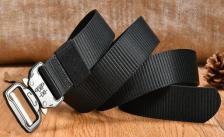 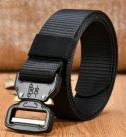 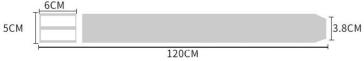 6.院前急救腰带产品类别：帆布腰带适用性别： 中性/男女均可适用年龄段：成年材质：高强尼龙织布种类：帆布布料工艺：机编坦克纹颜色：黑色布带尺寸：宽3.8CMX厚3.5mmX长（ 110-130CM）腰带扣材质：合金钢腰带扣造型：方形扣头尺寸：5CMX6CMX0.8CM扣合方式：插扣皮带重量：110-120g皮带弹性：无弹皮带拉力：小于150kg7.院前急救头盔（ 1 ）头盔白色，标识为蓝色简化“生命之星”规格长13cm宽13cm，前后红色“绵 阳急救”字标，字体为黑体、规格2.5x2，头盔正面两侧为红色双线条，上线宽1cm长 6.5cm，下线宽0.5cm长6.5cm。（2）头盔材质、强度、抗穿刺性不低于以下要求材质：ABS工程塑料。强度要求：施加23kg±0.5kg的载荷，维持2min，头盔不得出现系带断裂，且不出现连接件脱落及扣松脱的现象；低温吸收碰撞能量：要求加速度峰值&#8804;400g,头盔壳体不得出裂 口。抗穿刺性：质量为3kg的钢锥，从1000mm&#177;5mm处自由落下，试验2次，间距不小于75mm,钢锥不得穿透头盔与头型接触。8.院前急救帽（ 1 ）急救帽： 白色，帽徽样式要求:生命之星标志。  “蛇杖” 、  “绵阳急救”中英文白色，麦絮图案蓝色，金色盾形外边框，黄蓝白三色。（2）材质：100%聚酯纤维。材质特性：速干、透气、防紫外线。款式要求：折叠式（便于携带）、可根据头型调节大小。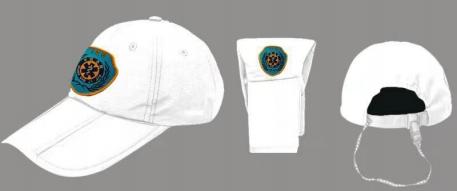 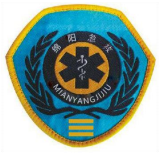 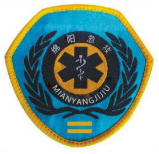 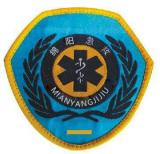 急救员（辅助人员）               护士                      医生臂章佩戴于左臂，可拆卸，三条黄色带用于识别专业身份规格尺寸：宽9cm，高8.5cm材质：织唛样式要求:生命之星标志。  “蛇杖”、  “绵阳急救”中英文白色，麦絮图案蓝色， 金色盾形外边框，黄蓝白三色。2.胸章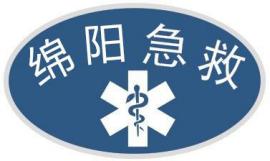 胸章装订于服装左胸， 以含 “绵阳急救”和简化 “生命之星”徽记。规格尺寸：长9cm，高5.5cm要求： 急救蓝底色配白色刺绣字体3.背标背标为急救蓝色字、急救蓝色标识，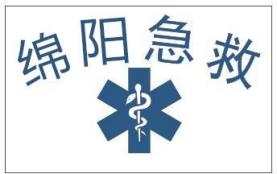 简化 “生命之星”徽记。规格尺寸：高18cm，长26要求:桔黄色底色配银色反光字4.扣标服装纽扣标志标识为生命之星徽记，“CHINAEMSS”和麦穗为暗纹。规格尺寸：直径1.5cm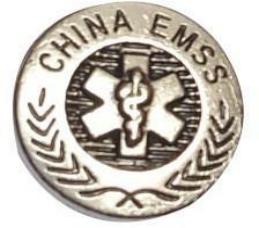 材质名称：锌合金属编号部位名称规格尺寸5.4（系列）档 差极限偏差（±）编号上衣号型175/96B5.4（系列）档 差极限偏差（±）编号裤子型号175/86B5.4（系列）档 差极限偏差（±）1前衣长722.01.02胸围1184.02.03脚围1094  02  04袖长24.51.00.55袖肥430.60.56袖口390.50.57肩宽48.51.20.88领尖7-0.29上领中4-0  210领座3-0.211领围411.00.512胸袋全长14-0.513胸袋宽11.5-0.214胸袋盖中高5.5-0.215胸袋盖侧高4-0.216下袋口条长15-0.217下袋口条宽2-0.218脚袢长10.5-0.219脚袢宽3-0.220肩袢长12.5-0.221肩袢前后宽3  5X4-0  222门襟宽3.3-0.223袖扣宽2.5-0.224下脚宽5-0.225后反光标志高17.5-0.226后反光标志宽27.51.00.227裤长1043  01  528裤腰902.02.029臀围1181.62.030脚围450.40.431裤腰宽4-0.232前袋口长15.5-0.233门襟压线宽3.5-0.134皮带袢长宽7.2X3.5-0.135膝袋长X宽21X17-0.236异色白布宽3.3-0.137膝袋盖高5.5-0.138裤脚袢长X宽11X2.6-0.139裤脚卷边2.2-0.1编号部位名称规格尺寸5.4（系列）档 差极限偏差（±）编号上衣号型175/96B5.4（系列）档 差极限偏差（±）编号裤子型号175/86B5.4（系列）档 差极限偏差（±）1前衣长732.01.02胸围1204.02.03脚围1124  02  04袖长62.52.01.05袖肥44.51.20.86袖头长X宽28.5X50.50.77肩宽49.51.20.88领尖7-0.29上领中4-0  210领座3-0.211领围411.00.512胸袋全长14-0.813胸袋宽11.5-0.214胸袋盖中高5.5-0.215胸袋盖侧高4-0.216下袋口条长15-0.517下袋口条宽2-0.218脚袢长10.5-0.819脚袢宽3-0  220肩袢长12.5-0.521肩袢前后宽3.5X4-0.222门襟宽3.3-0.223袖叉高8-0.224下脚宽5-0.225后反光标志高17  5-0  526后反光标志宽27.50.50.727裤长1043.01.528裤腰904.02.029臀围1183.22.030脚围451.20.831裤腰宽44.00.332前袋口长15.5-0.533门襟压线宽3.5-0.234皮带袢长宽7.2X3.5-0.235膝袋长X宽21X170.60.436异色白布宽3.3-0.237膝袋盖高5.5-0.238裤脚袢长X宽11X2  6-0  239裤脚卷边2.2-0.2编号部位名称规格尺寸5.4（系列）档 差极限偏差（±）编号上衣号型175/96B5.4（系列）档 差极限偏差（±）编号裤子型号175/86B5.4（系列）档 差极限偏差（±）1前衣长882.01.02胸围1244.02.03脚围1254  02  04袖长631.50.75袖肥461.20.86袖头长X宽29X50.80.57肩宽511.20.88领宽10-0.49胸袋全长150  30  310胸袋宽12.50.30.311胸袋盖中高6-0.212胸袋盖侧高4.5-0.213下袋口条长22.50.70.514下袋口条宽5.5-0.215搭门宽6.5-0.216下脚卷边宽2.5-0.217袖叉高8-0.218帽高30.50.80.519帽宽210  70  520帽心上宽5.5-0.221帽心下宽4.7-0.222后反光标志高17.50.30.323后反光标志宽27.50.70.524左挂面内袋口条14.5X10.30.325内胆袖扣罗纹宽6-0  2编号部位名称规格尺寸5.4  （系列）档差极限偏差（±）编号上衣号型175/96B5.4  （系列）档差极限偏差（±）编号裤子型号175/86B5.4  （系列）档差极限偏差（±）1前衣长621.50.72胸围1064.02.03下摆围1064.02.04左胸袋9X12-0.25右胸袋9X12-0.26下大袋19X17X150.40.37反光条5-0.28肩宽421.00.59胸袋全长150  40  310包条宽0.6--11肩魔术贴5X12-0.212侧魔术贴4-0.213后背印字反光27X14-0.514后中拉链29-0.5